Dear Parent/CarerDate: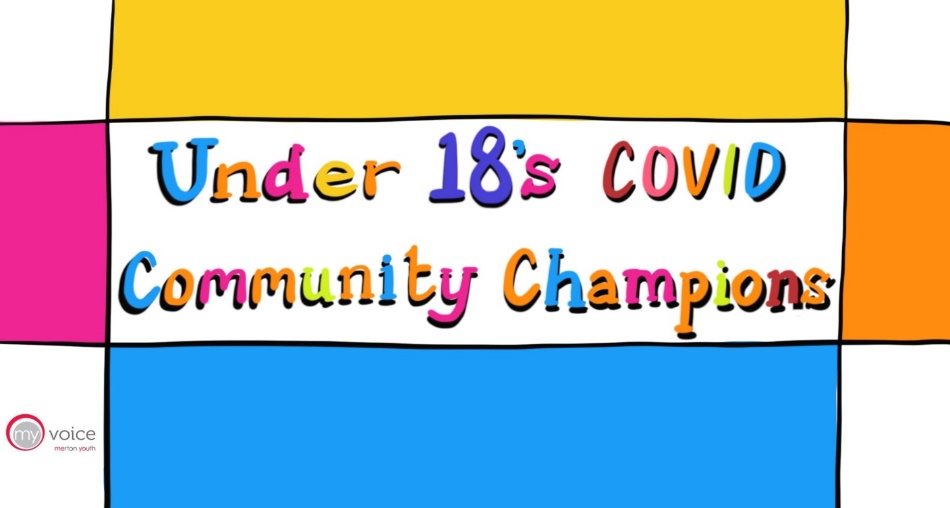 Merton Online Safety AgreementWe understand the importance of children being able to use the internet for education and personal development. This includes social media platforms and gaming sites.  As a member of the Under 18’s COVID Community Champions, we will be encouraging young people to use various platforms to spread public health key messages. However, we also recognise that safeguards need to be in place to ensure that young people are kept safe at all times.  Parents/carers: As your child will be attending Merton Under 18’s COVID Community Champion sessions online, we would like you to:read and discuss this agreement with your child sign it ask your child to sign itreturn it via email to anna.huk@merton.gov.uk or toby.podger-taylor@merton.gov.uk.  Once we receive this, your child will be registered as a member and receive his/her membership certificate, membership badge and membership mask. They will also be invited to attend regular online sessions and undertake membership activities as agreedYoung person’s agreement I will be responsible for my behaviour when using the internet, including social media platforms, games and apps. This includes the resources I access and the language I useI will not deliberately browse, download or upload material that could be considered offensive or illegal. If I accidentally come across any such material, I will report it immediately to my parent/carer/supervisorI will not send anyone material that could be considered threatening, bullying, offensive or illegal and will report any material I receive considered as bullying or offensive to my parent/carer/supervisorI will not give out any personal information online, such as my name, phone number, address or school addressI will not reveal my passwords to anyoneI will not arrange a face-to-face meeting with someone I meet online unless I have discussed this with my parents or carer and am accompanied by a trusted adult.  If I am concerned or upset about anything I see on the internet or any messages that I receive, I know I can talk to my parents/carers/supervisors I understand that these rules are designed to keep me safe. Positive Behaviour Online ChecklistBe honest and share with me/us what you’re doing online Always be kind and polite to others online Think before you post a comment, photo or video Go online at times that we agree and respect limits Don’t access inappropriate content or apps Use security and privacy settings Tell me/us or your supervisor if you see bad or disturbing content and report it online Have fun, be creative and explore safelySignatures: We have discussed this online safety agreement, and [insert child’s name] agrees to follow the rules set out above. Parent/carers/signature………………….………………….………………………………… Date ……………………………………………… Young person’s signature……………………........................................................................ Date …………………………………………….. For further information:  This agreement is part of LB Merton’s overarching safeguarding and online safety policy. If you would like to know more about this, please contact Angela Birch, Pubic Health Practitioner angela.birch@merton.gov.uk.London Borough of Merton CouncilCivic CentreLondon RoadMordenSM4 5DX